Session 1 (Saturday am / samedi matin)Session 2 (Saturday pm / samedi soir)Session 3 (Sunday am / Dimanche matin)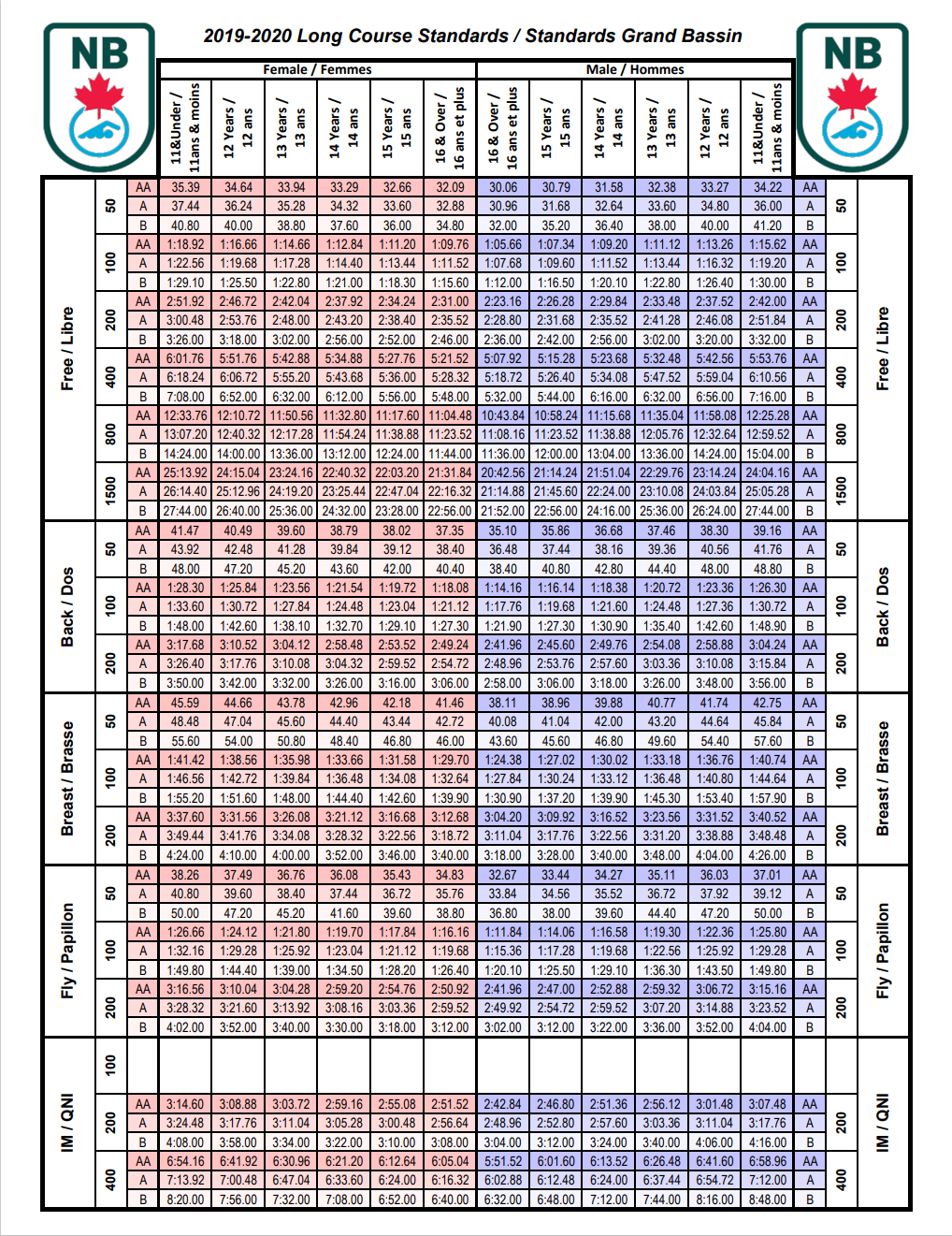 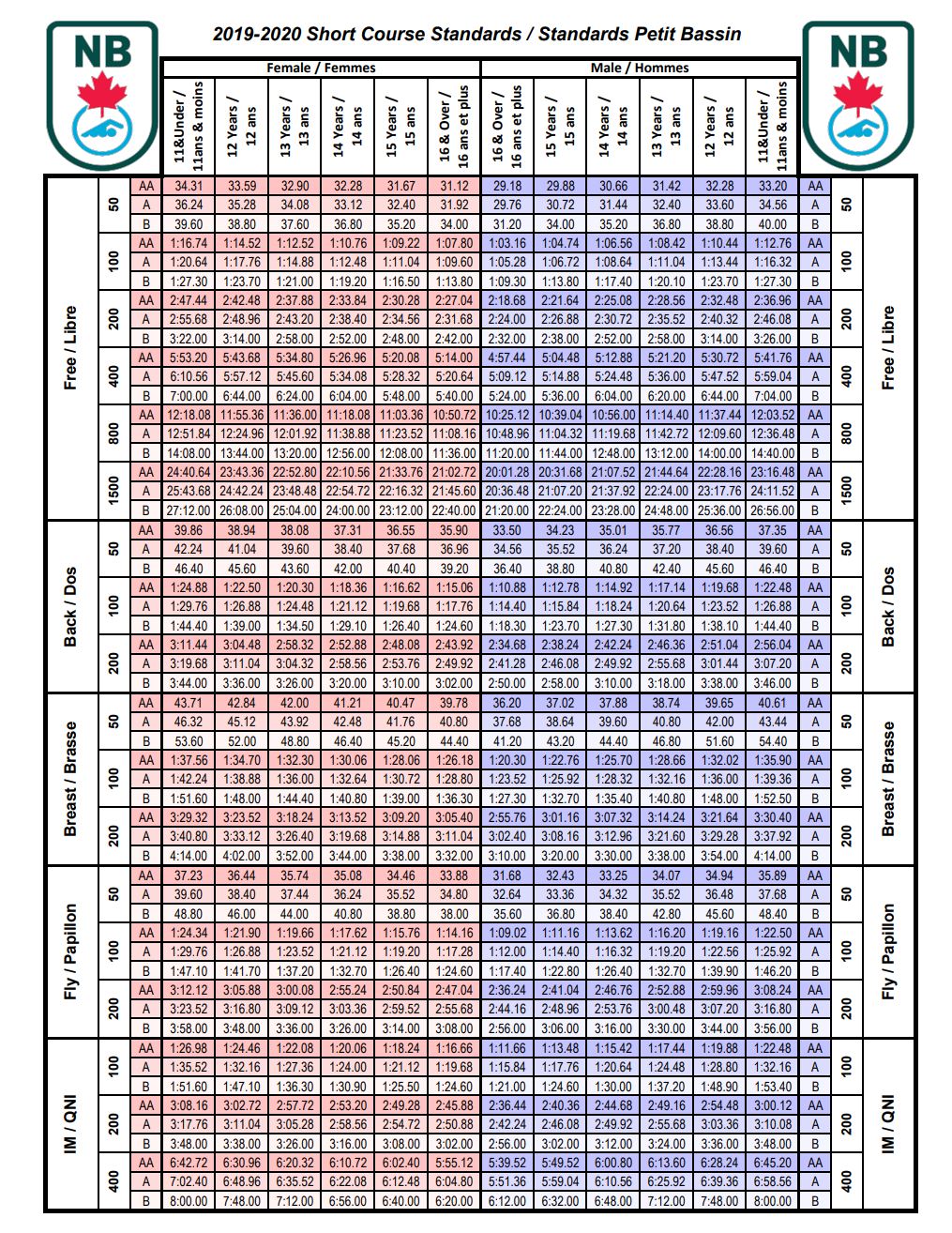 General informationSwimming Canada rules govern this competition. Competition Rules or procedures contained in this meet information package supersede those found within the Swimming Canada Rule book. This meet is open to qualified Swimming Canada registered swimmers and other World Aquatics affiliated swimmers.Swimming New Brunswick has sanctioned this meet.CoachesCoaches must be registered with the CSCA and Swimming Canada.  Warm up safety proceduresSwimming Canada competition warm-up safety procedures will be applied.  Competition warm-up safety procedures can be found at this link:Competition Warm-Up Safety Procedures – Swimming CanadaHostInsert host club name hereLocationInsert pool location herePoolInsert pool size and number of lanes hereOrganizing committeeMeet manager:                                                            Insert Name and Email HereOfficials coordinatorInsert Name and Email hereOfficials from all clubs are encouraged to participate. Please register at:Insert Sign up Genius link hereRefereeInsert Referee name hereTechnical meetingsInsert date and time hereEntry InformationEntry Fee$65.00 per swimmerFees are due at the start of the first session warm-up.  Please make cheques payable to: Club Host Name. E-Transfer is also acceptable and can be sent to enter e-transfer email here.Entry deadlineInsert date and time here All entries must be submitted via the Meet list online entries system.https://www.swimming.ca/en/events-results/live-upcoming-meets/ Converted times will not be accepted.  Please submit times in SCM or LCM.Once an entry file is uploaded, the entry system will automatically email a confirmation of entries. Once received the club has 24 or 48 hours to review this file and make corrections/modifications to entries.   Relays must be submitted with a tentative list of relay names.Late entries for new swimmers (swimmers not currently signed up for this meet) may be accepted after the entry deadline at the discretion of the meet manager.  Meet management will review club entries received past the entry deadline, if accepted the club may be fined two times the entry fee per swimmer to a maximum fine of $130.00.Official SplitsOption 1: Requests for official splits are not possible. Option 2: Requests for official splits are possible and must be submitted to the Administration Desk in writing using the Official Split Request form  with entries for the first session and for subsequent sessions within 30 minutes of that prior session’s end time. C13.3.3 from the SNC rule book will be applied and sufficient timekeepers will be required in order to approve the request.Pre-Meet Scratches:Please email all scratches prior to Insert date and time here to insert email address here. All scratches after this date are subject to full payment.Meet Scratches:All scratches after the start of the meet are accepted without penalty for the upcoming session within 30 minutes of the prior session end time. Age Groups Olympic Program Individual Events & Relays12 & under, 13 & 14, 15 & overSwimmers may enter a maximum of six events (6) individual events plus relays.  Paralympic Program Individual Events & RelaysOpenPara swimmers may enter a maximum of six (6) individual events.Age is determined as of the first day of the meet.StandardsSwimmers must have 3 SNB ‘B’ standards to be eligible to swim at Invitational level meets and must be entered in these events. Short or long course qualifying times shall be eligible for registration in this swim meet. Please see Standards at end of meet package for details.Para eventsAll para swimmers must have a provincial level classification to enter this meet and all para swimmer entries must include the swimmer’s classification numbers.  Para events are open age group.  Para swimmers may enter Paralympic program or Olympic program events and will be ranked accordingly.Proof of TimeAll entries will be proven via the online entry system.  Meet management may challenge any entry time before or during the competitionRelay events: all relay entry times must be proven utilizing swimmers entered in the meet. The online entry system is to be used to prove relay entry times. Relay times not proven will be re-entered NT It is the responsibility of the club to prove any entry time if requested.Competition information Timed FinalsAll events 400m or less will be swum open, senior seeded as timed finals. Results will be reported by gender and age group for Olympic program athletes and by gender only for Paralympic program athletes. 1500 and 800 FreeThe 1500 and 800 Free will be swum as timed finals senior seeded, swimming fastest to slowest alternating women and men.Meet management may limit the number of 800 and 1500 heats to a maximum of three (3) heats.The 800 and 1500 may be swum two (2) to a lane at the discretion of meet management.RelaysAll relays will be swum as timed finals. Mixed relays shall swim with two males and two females. A maximum of two (2) swimmers may be from a younger age group. Each team may have two (2) relays per event. Changes to the names on the relay cards may be made up to 30 minutes before the relay is scheduled to start. AwardsRibbons will be awarded for 1st, 2nd, 3rd place for all events.  Para events will be scored using the Swimming Canada IPC point system. Points Calculator Para-Swimming – Swimming CanadaDeck Entries, Exhibition Swims and Time Trials:Deck entries, exhibition swims and time trial events will or will not be held at this meet due to time constraints. Additional information Flash photos are prohibited at the time of the starts for each heat.The pool deck area is limited to the swimmers, coaches, officials and meet organizers.This is a peanut and nut free meet due to some swimmers having severe allergies. Please no peanut or nut products on the pool deck or in the changing rooms.Canteen Is or is not availableParking Is or is not available.This document has been prepared in English and translated to French. Where there is a discrepancy between the two versions, the English version shall be applied.GénéralitésCe sont les règles de Natation Canada qui régissent cette compétition.  Les règles ou procédures décrites dans la présente trousse d'informations sur la compétition prévalent sur celles qui se trouvent dans les règlements de Natation Canada.  La compétition est ouverte aux nageurs qualifiés et inscrits avec Natation Canada ou autrement avec World Aquatics.Natation NB a sanctionné cette compétition.EntraineursTous les entraîneurs doivent être inscrit auprès de l’ACEN et de Natation Canada.Procédures de sécurité à l’échauffement Veuillez noter que les procédures de sécurité de Natation Canada en période d’échauffement pré-compétition seront en vigueur. Les procédures de sécurité pour l’échauffement de la compétition peuvent être trouvées sur ce lien : Procédures de sécurité pour l'échauffement en compétitionHôte Insérer le nom du club hôte iciCordonnées des installations Insérer l'emplacement de la piscine iciBassin Insérer ici la taille de la piscine et le nombre de couloirsComité organisateurDirecteur/Directrice de la compétition:Insérer le nom et l'adresse électronique iciCoordonnateur/Coordonnatrice des officiels  Insérer le nom et l'adresse électronique iciLes officiels de tous les clubs sont encouragés à participer. Veuillez-vous inscrire au :Insérer le lien Sign up Genius iciJuge ArbitreInsérer le nom de l'arbitre iciRéunion techniqueInsérer la date et l'heure iciInformation sur les inscriptionsFrais d’inscription 65.00 $ par nageurLes frais sont dus au début de la première séance d'échauffement.  Veuillez payer par chèque à l’ordre : Nom de l'hôte du club.  Le transfert électronique est également acceptable et peut être envoyé à entrer le courriel pour les paiements par e-transfert iciDate limite d’inscriptionInsérer la date et l'heure iciTous les retraits après cette date limites seront retiré de la compétition mais seront facturés les frais de compétition.Démarche à suivre pour inscrire une équipe.Toutes les inscriptions doivent se faire en ligne dans le système d’inscription en ligne-https://www.swimming.ca/fr/evenements-resultats/rencontres-a-venir-en-cours/ Les temps convertis ne seront pas acceptés.  Veuillez soumettre les temps en SCM ou LCM.Après la réception de ce courriel, les clubs auront 24 ou 48 heures pour faire l’examen du fichier et y apporter des corrections ou modifications.Les relais doivent être soumis avec une liste provisoire de noms d'athlètes.Les inscriptions tardives de nouveaux nageurs (c.-à-d. nageurs non-inscrits à la compétition en ce moment) peuvent être acceptées après la date limite des inscriptions à la discrétion de la directrice de la compétition. La direction de la compétition examinera les inscriptions du club reçues après la date limite d’inscription. Si elles sont acceptées, le club peut être condamné à une amende de deux fois les frais d’inscription par nageur jusqu’à une amende maximale de 130.00 $Demande de Temps de Passage OfficielOption 1 : Les demandes de temps de passage officiel ne sont pas possibles. Option 2 : Les demandes de temps de passage officiel sont possibles et doivent être soumises au bureau d'administration par écrit en utilisant le demande de temps de passage officiel avec des inscriptions pour la première session et pour les sessions suivantes dans les 30 minutes suivant l'heure de fin de la session précédente. L'article C13.3.3 du règlement de la SNC sera appliqué et un nombre suffisant de chronométreurs sera requis pour approuver la demande.Retraits Avant la CompétitionVeuillez envoyer tous les retraits avant Insérer la date et l'heure ici à insérer l'adresse électronique ici. Après la date tous les retraits sont payables en totalité.Retraits Tous les retraits après le début de la compétition sont acceptés sans pénalité pour la session suivante dans les 30 minutes qui suivent la fin de la session précédente.Groupes d’âgeÉpreuve individuelle et Relais 12&-, 13-14, 15&+Le nageur peut s'inscrire à un maximum de six (6) épreuves individuelles en plus des relais. Épreuves individuelles et Relais pour les nageurs paraOuvertLes nageurs para peuvent participer à un maximum de six (6) épreuves individuelles.L'âge est déterminé à partir du premier jour de la compétition.Standards Les nageurs doivent avoir 3 standards ‘B’ du NB pour être éligibles aux compétitions de niveau Invitation et doivent être inscrits à ces épreuves.  Les temps de qualification en petit et grand bassin seront éligibles pour l'inscription à cette compétition de natation. Veuillez voir les standards à la fin de la trousse de compétition pour plus de détails.Épreuves ParaTous les nageurs para doivent avoir une désignation provinciale pour pouvoir participer à cette compétition et toutes les inscriptions doivent inclure les numéros de classification des nageurs selon le système d'inscription en ligne de SNC.Les épreuves de para natation sont sans restriction d’âge. Les nageurs para peuvent participer aux épreuves Olympique ou Para et seront classés selon l'épreuves nagées.     Preuve de tempsTous les temps à l’inscription seront confirmés par le système d’inscription en ligne.  La direction de la compétition peut mettre en doute tout temps avant et pendant la compétition.Les preuves de temps aux relais doivent être confirmés en se servant des nageurs inscrits à la compétition. Le système de résultats en ligne servira à confirmer les temps inscrits au relais. Les relais sans preuves seront nagés sans temps.Renseignements sur la compétitionFinales par le tempsToutes les épreuves 400m et moins seront nagées finales par le temps et seront nagées en ordre de temps.  Les résultats seront rapportés par sexe et groupe d'âge pour les athlètes du côté Olympique et par sexe seulement pour les nageurs para.1500 et 800 libreLes épreuves 800m et 1500m libre seront des épreuves finales par le temps, du plus rapide aux plus lent, en alternant femmes et hommes. Le directeur de la compétition se réserve le droit de limiter les vagues de 800m, 1500m Libre à un maximum de trois séries. Le directeur réserve le droit d’avoir deux nageurs par couloir pour les 800 et 1500m libre.Relais Tous les relais seront nagées finales par le temps. Les relais mixtes doivent nager avec deux hommes et deux femmes. Deux (2) nageurs peuvent parvenir d’un groupe d’âge inférieur. Chaque équipe peut avoir deux (2) équipes de relais par épreuve. Les changements de nom seront acceptés jusqu'à 30 minutes avant le début prévu du relais. PrixDes rubans seront décernés pour la 1ère, 2ème, 3ème place pour toutes les épreuves.Les épreuves para seront notées en utilisant le système de pointage du CIP de Natation Canada. Calculatrice de pointage de paranatation – Natation Canada (swimming.ca)Inscriptions tardives et nages d’exhibition Les inscriptions tardives, nages d’exhibition et les épreuves d’essai de temps auront ou n'auront pas lieu lors de cette compétition en raison de contraintes de temps.Informations additionnellesLes photos flash sont interdites au moment des départs de chaque série. Le bord de la piscine est limité aux nageurs, entraîneurs, officiels ainsi qu’aux organisateurs de compétition.Cette compétition sera sans arachides ou autres noix, S.V.P. apportez aucun produit contenant des arachides et/ou noix sur le bord de la piscine ou dans les vestiaires.CantineEst disponible ou pas disponibleStationnement Est disponible ou pas disponibleCe document a été rédigé en anglais et traduit en français. S’il y a des divergences entre les deux versions, c’est la version anglaise qui sera appliquée.Warm ups XX:XX a.m.                                                                                                Heats: XX:XX a.m.  Échauffement: X h                                                                                                     Préliminaire: X h Warm ups XX:XX a.m.                                                                                                Heats: XX:XX a.m.  Échauffement: X h                                                                                                     Préliminaire: X h Warm ups XX:XX a.m.                                                                                                Heats: XX:XX a.m.  Échauffement: X h                                                                                                     Préliminaire: X h Warm ups XX:XX a.m.                                                                                                Heats: XX:XX a.m.  Échauffement: X h                                                                                                     Préliminaire: X h Warm ups XX:XX a.m.                                                                                                Heats: XX:XX a.m.  Échauffement: X h                                                                                                     Préliminaire: X h #Female/FemmeEvent/EvenementMale/Hommes#301Para200 Free / Libre Para Para3021200 Free / Libre 2303Para50 Breast / Brasse Para Para304350 Breast / Brasse 45200 Back / Dos6307Para100 fly / papillon ParaParaa3087100 Fly /Ppapillon891500 Free / Libre1010112&u13/1415&oChoice Relay / Relais (choix)12&-13/1415&+102Warm ups XX:XX p.m.                                                                                                 Finals: XX:XX p.m. Échauffement: X h                                                                                                       Finales: X hWarm ups XX:XX p.m.                                                                                                 Finals: XX:XX p.m. Échauffement: X h                                                                                                       Finales: X hWarm ups XX:XX p.m.                                                                                                 Finals: XX:XX p.m. Échauffement: X h                                                                                                       Finales: X hWarm ups XX:XX p.m.                                                                                                 Finals: XX:XX p.m. Échauffement: X h                                                                                                       Finales: X hWarm ups XX:XX p.m.                                                                                                 Finals: XX:XX p.m. Échauffement: X h                                                                                                       Finales: X h#Female/FemmeEvent/EvenementMale/Hommes#11400IM / QNI12313Para50 Free / Libre Para Para3141350 Free / Libre 1415200 Breast / Brasse16317Para100 Back / Dos Para Para31817100 Back / Dos 18319Para50 Fly / Papillon ParaPara3201950 Fly / Papillon 20321Para400 Free / Libre ParaPara32221800 Free / Libre 2210312&u13/1415&oChoice Relay / Relais (choix)12&-13/1415&+104Warm ups XX:XX a.m.                                                                                                Heats: XX:XX a.m. Échauffement: X h                                                                                                      Préliminaire: X h Warm ups XX:XX a.m.                                                                                                Heats: XX:XX a.m. Échauffement: X h                                                                                                      Préliminaire: X h Warm ups XX:XX a.m.                                                                                                Heats: XX:XX a.m. Échauffement: X h                                                                                                      Préliminaire: X h Warm ups XX:XX a.m.                                                                                                Heats: XX:XX a.m. Échauffement: X h                                                                                                      Préliminaire: X h Warm ups XX:XX a.m.                                                                                                Heats: XX:XX a.m. Échauffement: X h                                                                                                      Préliminaire: X h #Female/FemmeEvent/EvenementMale/Hommes#323Para200 IM / QNI Para (S6-14)Para324325Para150 IM / QNI  (s1-5)Para32623200 IM / QNI24327Para100 Breast / Brasse ParaPara32827100 Breast / Brasse 2829200 fly/papillon30331Para50 Back / Dos ParaPara3323150 Back / Dos 32333Para100 Free / Libre Para Para33433100 Free / Libre 3435400 Free / Libre3610512&u13/1415&oChoice Relay / Relais (choix)12&-13/1415&+106*Important*Minimum entry standard is 3 NB ‘B’ standards Swimmers must be entered in at least three (3) events in which they hold a SNB ‘B’ standard.Les nageurs doivent avoir au moins trois (3) standard 'B' de NNB Les nageurs doivent être inscrits à un minimum de trois (3) épreuves pour lesquelles ils ont un standard NNB ‘ B’.1500 & 800 Meet management may limit the number of heats in the 800 and 1500 Free to a maximum of three (3) heatsMeet management may swim two swimmers to a lane for the 800 and 1500 freeLe directeur de la compétition se réserve le droit de limiter le nombre de séries de 800m et 1500m à un maximum de trois séries.Le directeur de la compétition se réserve le droit de placer 2 nageurs par couloir lors des séries de 800m et 1500m.